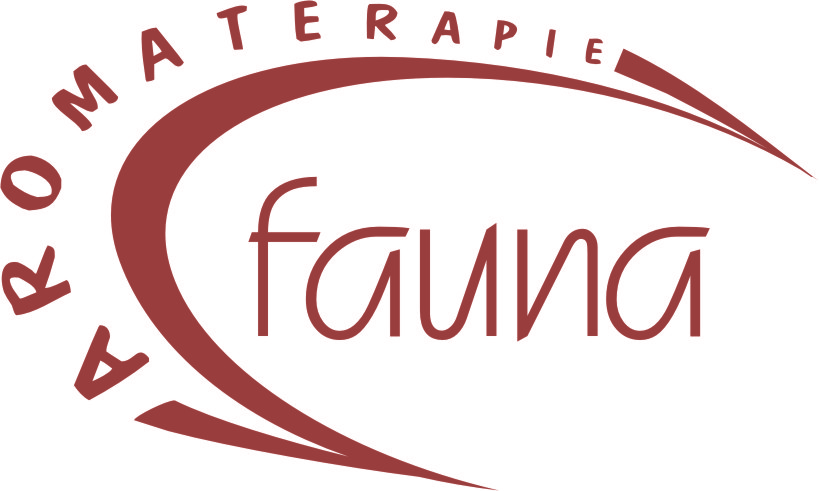 „AROMATERAPIE NEJEN PRO ZVÍŘATA "Garantem a lektorkou je:Michaela Švorcová Náplň seminářeAromaterapie I:seznámení s Aromaterapií obecně seznámení s VETERINÁRNÍMI PŘÍPRAVKY řady AROMAFAUNA (mycí oleje, přípravky proti parazitům, plísním, zubnímu kameni, zápachu  z tlamy, kožním ekzémům, lupům atd.)jak se aromaterapeutické veterinární přípravky aplikujívyužití veterinárních aromaterapeutických přípravků v praxiTermín:		19.února 2016  – pátekDoba konání:	9 – 17 hodin Místo konání:	PardubiceAdresa:	          Jana Zajíce 708, Pardubice                                   www.hotel-signal.czCena semináře:	800,- Kč    ( čaj, káva je zajištěno )Na závěr semináře obdrží účastníci certifikát vystavený firmou Aromaterapie Fauna.Přihlášky a kontakt:Daniela Čermáková				Dolní Libchavy 132		          			561 16 LIBCHAVY					Tel: 732101513					E-mail: cermakova@aromafauna.euwww.danetta.cz			P Ř I H L Á Š K APřihlašuji se závazně na seminář: " AROMATERAPIE NEJEN PRO ZVÍŘATA" Jméno, příjmení, titul: …..……………………………..............................................................Datum narození: …………….........................................................................................Kontaktní adresa: ..............…………………………………..…………….….......………..………………………………………………………………………………………………….Telefon (pevná linka nebo mobilní): ……….……………………………………………….E-mail:  …………………………………………………………………………………..........V ……………….…….. dne ……………                …………………….………………							      	                             PodpisZájemci budou zařazeni na seminář až po obdržení závazné přihlášky spolu s kopií dokladu o zaplacení poplatku. Přijetí přihlášky Vám písemně potvrdíme.  Způsoby platby – bankovní spojení:  1) složenkou na účet 2) převodem z účtu na účet – doporučujemeČíslo účtu: 		1395377033/0800Var. symbol:	  	1922016Konst. symbol: 	0308Spec. symbol: 	Vaše tel. čísloPřihlášku odešlete zpět na e-mail : cermakova@aromafauna.euVaše zkušenosti s aromaterapií (nejen u zvířat):………………………………………………………………………………………………………….…………………………………………………………………………………………………………..…………………………………………………………………………………………………